		      FICHE D’INSCRIPTION                      ANNEE SCOLAIRE 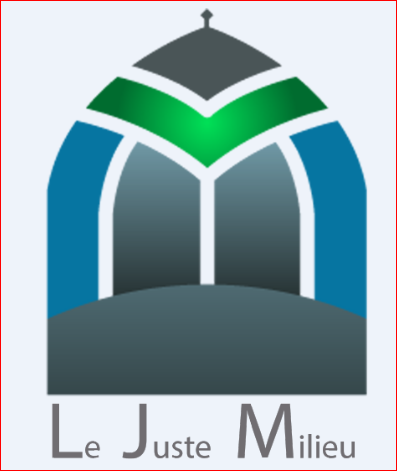  	             	Apprentissage Quor’an Hafs               			2019-2020RENSEIGNEMENTS concernant l’ENFANT :                               Fille  /  Garçon    (entourer la mention)Nom : ……………………………………………            Prénom : …………………………………………Date de naissance : ……………………….Connaissance des lettres de l’alphabet :    (cocher les bonnes  mentions)                                           Visuel :   O bien   O moyen  O pas du tout                               Prononciation :   O bien   O moyen  O pas du toutNombre de sourates mémorisées (indiquer numéro des sourates) ou hizb :…………………………………………………………………………………………………………………..…………………………………………………………………………………………………………………..Elève scolarisé à l’école arabe :                       O oui  O non            Classe : ………………………………….Elève scolarisé à la Maqraa l’année dernière : O oui  O non    L’élève suit-il des cours d’orthophoniste ou autres ?.........................................................................................RENSEIGNEMENTS concernant la FAMILLE :RENSEIGNEMENTS en cas d’URGENCE :Signature des parents :Nom de la mère :Prénom :Adresse :e-mail :Téléphone portable :Téléphone fixeAdresse :e-mail :Nom du père :Prénom :Adresse :e-mail :Téléphone portable :Téléphone fixeAdresse :e-mail :Nom prénom :Téléphone mobile et fixe :Y a-t-il une mise en garde médicale à respecter ?Allergies, asthme,… :MEDECIN FAMILLIAL :